CALCIO A CINQUESOMMARIOSOMMARIO	1COMUNICAZIONI DELLA F.I.G.C.	1COMUNICAZIONI DELLA L.N.D.	1COMUNICAZIONI DEL COMITATO REGIONALE MARCHE	1NOTIZIE SU ATTIVITA’ AGONISTICA	2COMUNICAZIONI DELLA F.I.G.C.COMUNICAZIONI DELLA L.N.D.COMUNICAZIONI DEL COMITATO REGIONALE MARCHEPer tutte le comunicazioni con la Segreteria del Calcio a Cinque - richieste di variazione gara comprese - è attiva la casella e-mail c5marche@lnd.it; si raccomandano le Società di utilizzare la casella e-mail comunicata all'atto dell'iscrizione per ogni tipo di comunicazione verso il Comitato Regionale Marche. PRONTO AIA CALCIO A CINQUE334 3038327SPOSTAMENTO GARENon saranno rinviate gare a data da destinarsi. Tutte le variazioni che non rispettano la consecutio temporum data dal calendario ufficiale non saranno prese in considerazione. (es. non può essere accordato lo spostamento della quarta giornata di campionato prima della terza o dopo la quinta).Le variazione dovranno pervenire alla Segreteria del Calcio a Cinque esclusivamente tramite mail (c5marche@lnd.it) con tutta la documentazione necessaria, compreso l’assenso della squadra avversaria, inderogabilmente  entro le ore 23:59 del martedì antecedente la gara o entro le 72 ore in caso di turno infrasettimanale.Per il cambio del campo di giuoco e la variazione di inizio gara che non supera i 30 minuti non è necessaria la dichiarazione di consenso della squadra avversaria.ATTIVITA’ DI RAPPRESENTATIVASi comunicano a tutte le Società, al fine di organizzare al meglio la loro programmazione, le date del Torneo delle Regioni e degli stage di allenamento previsti:TORNEO DELLE REGIONI 2019, BASILICATADOMENICA 28 APRILE 2019 –DOMENICA 5 MAGGIO 2019STAGE DI ALLENAMENTOSTAGE 1	GIOVEDI’ 27/12/2018	– VENERDI’ 28/12/2018	– SABATO 29/12/2018STAGE 2	LUNEDI’ 25/02/2019		– MERCOLEDI’ 27/02/2019	– GIOVEDI’ 28/02/2019STAGE 3	LUNEDI’ 15/04/2019		– MERCOLEDI’ 17/04/2019	– GIOVEDI’ 18/04/2019STAGE 4	MARTEDI’ 23/04/2019	– MERCOLEDI’ 24/04/2019	– VENERDI’ 26/04/2019CORSO ALLENATORE DI CALCIO A CINQUEc.u. n. 80 del 22.11.2018 DEL SETTORE TECNICO F.I.G.C.BANDO DI AMMISSIONE AL CORSO PER L’ABILITAZIONE ad ALLENATORI DI CALCIO A CINQUE  E’ AFFIDATA AL comitato regionale marche della l.n.d. E CHE SARA’ SVOLTO AD ANCONA DAL 28.01.2019 AL 27.04.2019.Si allega il bando di ammissione al Corso per Allenatore di Calcio a 5 di cui sopra.Si precisa che le domande di ammissione, compilate utilizzando i modelli allegati al bando, dovranno essere presentate o fatte pervenire entro lunedì 14.01.2019 al seguente indirizzo:Comitato Regionale MARCHE LND – FIGCCommissione Corso Allenatori di Calcio a CinqueVia Schiavoni snc – zona Baraccola60131 ANCONA Si sottolinea che non saranno accettate le domande che perverranno oltre tale termine anche se presentate in tempo utile agli uffici postali o ai corrieri.Il corso avrà la durata di 7 settimane per un totale di 124 ore con l’obbligo della frequenza e sarà strutturato in forma modulare con un modulo di una settimana di lezione intervallato da una settimana di sosta.Gli esami si terranno al termine del Corso il 25, 26, 27.04.2019.La quota di partecipazione dovuta dai candidati ammessi al Corso è di €. 328,00, comprensiva della quota di immissione nei ruoli.NOTIZIE SU ATTIVITA’ AGONISTICACOPPA ITALIA CALCIO A 5SQUADRE QUALIFICATE ALLE FINAL EIGHTRISULTATIRISULTATI UFFICIALI GARE DEL 19/11/2018Si trascrivono qui di seguito i risultati ufficiali delle gare disputateGIUDICE SPORTIVOIl Giudice Sportivo, Avv. Claudio Romagnoli, nella seduta del 26/11/2018, ha adottato le decisioni che di seguito integralmente si riportano:GARE DEL 19/11/2018 DECISIONI DEL GIUDICE SPORTIVO gara del 19/11/2018 REAL ANCARIA - GAGLIOLE F.C. 
Rilevato dal referto arbitrale che la gara non si è disputata per la mancata presentazione in campo della squadra ospite, si decide: 1- di sanzionare la Società Gagliole con la punizione sportiva della perdita della gara con il risultato di Real Ancaria 6 - Gagliole 0 2- di escludere dal torneo la Società Gagliole, comminando alla stessa l'ammenda di euro 100,00 quale prima rinuncia PROVVEDIMENTI DISCIPLINARI In base alle risultanze degli atti ufficiali sono state deliberate le seguenti sanzioni disciplinari. A CARICO DI SOCIETA' ESCLUSIONE DAL CAMPIONATO: GAGLIOLE F.C. 
vedi delibera PERDITA DELLA GARA: GAGLIOLE F.C. 
vedi delibera AMMENDA Euro 100,00 GAGLIOLE F.C. 
Vedi delibera 
Euro 80,00 OSTRENSE 
Per aver, alcuni propri sostenitori, durante la gara, rivolto frasi irriguardose all'indirizzo dell'arbitro. A CARICO CALCIATORI ESPULSI DAL CAMPO SQUALIFICA PER DUE GARA/E EFFETTIVA/E SQUALIFICA PER UNA GARA/E EFFETTIVA/E A CARICO CALCIATORI NON ESPULSI DAL CAMPO SQUALIFICA PER UNA GARA PER RECIDIVA IN AMMONIZIONE (II INFR) AMMONIZIONE I infr DIFFIDA GARE DEL 21/11/2018 PROVVEDIMENTI DISCIPLINARI In base alle risultanze degli atti ufficiali sono state deliberate le seguenti sanzioni disciplinari. A CARICO CALCIATORI ESPULSI DAL CAMPO SQUALIFICA PER UNA GARA/E EFFETTIVA/E A CARICO CALCIATORI NON ESPULSI DAL CAMPO SQUALIFICA PER UNA GARA PER RECIDIVA IN AMMONIZIONE (II INFR) AMMONIZIONE I infr DIFFIDA 							F.to IL GIUDICE SPORTIVO							       Claudio RomagnoliCOPPA MARCHE UNDER 17 CALCIO 5SQUADRE QUALIFICATE ALLE FINALS CUPAl termine dei Quarti di Finale si sono qualificate alle Finals Cup le seguenti squadre:AUDAX 1970 S.ANGELOHELVIA RECINA FUTSAL RECAREAL FABRIANOREAL S.COSTANZO CALCIO 5RISULTATIRISULTATI UFFICIALI GARE DEL 21/11/2018Si trascrivono qui di seguito i risultati ufficiali delle gare disputateGIUDICE SPORTIVOIl Giudice Sportivo, Avv. Claudio Romagnoli, nella seduta del 26/11/2018, ha adottato le decisioni che di seguito integralmente si riportano:GARE DEL 19/11/2018 PROVVEDIMENTI DISCIPLINARI In base alle risultanze degli atti ufficiali sono state deliberate le seguenti sanzioni disciplinari. A CARICO CALCIATORI NON ESPULSI DAL CAMPO AMMONIZIONE I infr DIFFIDA GARE DEL 20/11/2018 PROVVEDIMENTI DISCIPLINARI In base alle risultanze degli atti ufficiali sono state deliberate le seguenti sanzioni disciplinari. A CARICO CALCIATORI NON ESPULSI DAL CAMPO AMMONIZIONE I infr DIFFIDA 							F.to IL GIUDICE SPORTIVO							       Claudio Romagnoli*     *     *ORARIO UFFICISi ricorda che l’orario di apertura degli uffici del Comitato Regionale Marche è il seguente:Durante i suddetti orari è garantito, salvo assenza degli addetti per ferie o altro, anche il servizio telefonico ai seguenti numeri:Segreteria			071/28560404Segreteria Calcio a 5		071/28560407Ufficio Amministrazione	071/28560322 (Il pomeriggio solo nel giorno di lunedì)Ufficio Tesseramento 	071/28560408 (Il pomeriggio solo nei giorni di mercoledì e venerdì)Le ammende irrogate con il presente comunicato dovranno pervenire a questo Comitato entro e non oltre il 10/12/2018.Pubblicato in Ancona ed affisso all’albo del C.R. M. il 27/11/2018.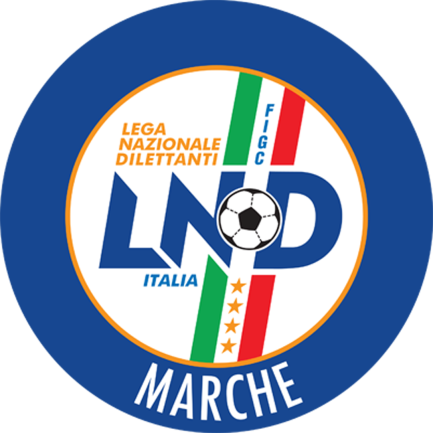 Federazione Italiana Giuoco CalcioLega Nazionale DilettantiCOMITATO REGIONALE MARCHEVia Schiavoni, snc - 60131 ANCONACENTRALINO: 071 285601 - FAX: 071 28560403sito internet: marche.lnd.ite-mail: c5marche@lnd.itpec: marche@pec.figcmarche.itStagione Sportiva 2018/2019Comunicato Ufficiale N° 40 del 27/11/2018Stagione Sportiva 2018/2019Comunicato Ufficiale N° 40 del 27/11/2018            Trentaduesimi             Sedicesimi   OttaviQuartiAAUDAX 1970 S.ANGELOCERRETO D’ESI C5ACERRETO D’ESI C5 A.S.D.MONTESICURO MONTESICURO AMONTESICURO TRE COLLIMONTESICUROAVERBENA C5 ANCONA OSTRENSE OSTRENSE AOSTRENSEOSTRENSEAREAL FABRIANOOSTRENSE OSTRENSE ACERRETO CALCIOCERRETO CALCIOAAMICI DEL CENTROSOCIO SP.BPIANACCIODINAMIS 1990BDINAMIS 1990 MONTECAROTTOMONTECAROTTOBILL.PA. CALCIO A 5 MONTECAROTTOBMONTECAROTTO POL.CAGLIPOL.CAGLIBSPORTLAND ATL URBINO C5 BATL URBINO C5 1999 POL.CAGLI SPORT POL.CAGLI SPORT BVALLEFOGLIA POL.CAGLI SPORT BPOL.CAGLI SPORT ASSOCIATIC1995 FUTSAL PESARO1995 FUTSAL PESARO CAVIS ARCEVIA 1964 1995 FUTSAL PS1995 FUTSAL PSCNUOVA OTTRANO 98 NUOVA OTTRANO CCASINE JESI C5 JESI C5 CCASTELBELLINO CALCIO A 5 CASTELBELLINO CMONTALTO DI CUCCURANO CA5 JESI CALCIO A 5 JESI CALCIO A 5 CACLI MANTOVANI CALCIO A 5 JESI CALCIO A 5 CJESI CALCIO A 5DPIEVE D’ICO CALCIO A 5PIEVE D’ICO DCHIARAVALLE FUTSAL PIEVE D’ICO PIEVE D’ICO DCITTA’ DI FALCONARA CITTA’ DI FALCONARA DMONSERRA CALCIO PIEVE D’ICO  PIEVE D’ICO  DCANDIA BARACCOLA ASPIO CANDIA BARACCOLA DPIETRALACROCE 73 FANO CALCIO A 5 FANO CALCIO A 5 DCALCETTO NUMANAFANO CALCIO A 5 DFANO CALCIO A 5EFUTSAL POTENZA PICENAFUTSAL POTENZA P. EAMICI 84 F. POTENZA P. F. POTENZA P. EFUTSAL PRANDONE TRE TORRI A.S.D. ETRE TORRI A.S.D.C.CAVALLOC.CAVALLOEFUTSAL CAMPIGLIONE MARTINSICURO SP. EMARTINSICURO SPORT CAMPOCAVALLOCAMPOCAVALLOEMOSCOSI 2008 CAMPOCAVALLO ECAMPOCAVALLOFCSI STELLA A.S.D.CSI STELLA A.S.D. FSPORTING GROTTAMMARE REAL S.GIORGIO REAL S.GIORGIO FREAL SAN GIORGIO REAL SAN GIORGIO FFUTSAL SILENZI R.S.GIORGIO R.S.GIORGIO FAVENALE AVENALE FAURORA TREIA ACLI AUDAX M. ACLI AUDAX M. FACLI AUDAX MONTECOSAROACLI AUDAX M.COSARO FCALCETTO CASTRUM LAURIGFUTSAL SANGIUSTESE A.R.L.FUTSAL MONTURANO GFUTSAL MONTURANO F. MONTURANO F. MONTURANO GBOCASTRUM UNITED BOCASTRUM UNITED GMONTECASSIANO GROTTACCIAGROTTACCIAGFUTSAL FERMO S.C. C.U.S. MACERATA GC.U.S. MACERATA CALCIO A 5 GROTTACCIA GROTTACCIA GEAGLES PAGLIARE GROTTACCIA 2005 GGROTTACCIA 2005HMONTELUPONE CALCIO A 5HELVIA RECINA HHELVIA RECINA FUTSAL RECAGAGLIOLE GAGLIOLE HCASENUOVE GAGLIOLE HGAGLIOLE R. ANCARIA R. ANCARIA HREAL ANCARIA REAL ANCARIA HRIPABERARDA REAL ANCARIA REAL ANCARIA HINVICTA FUTSAL MACERATA INVICTA FUTSAL HNUOVA JUVENTINA FFCGIACOMINI GIOVANNI(OSTRENSE) PETROLATI MARCO(OSTRENSE) PIERI NICOLAS(1995 FUTSAL PESARO) SERI LEONARDO(ACLI AUDAX MONTECOSARO C5) GRAVINA MARCO(CAMPOCAVALLO) LUCHETTI ALESSANDRO(CAMPOCAVALLO) GABBANELLI GIACOMO(FUTSAL POTENZA PICENA) BRAVI MATTEO(JESI CALCIO A 5) CIAVATTINI FRANCESCO(MONTESICURO TRE COLLI) FRATTESI ANDREA(OSTRENSE) GASPARINI GABRIELE(OSTRENSE) DE RUGGIERO RICCARDO(REAL SAN GIORGIO) ROSSI RICCARDO(REAL SAN GIORGIO) POGGIASPALLA SIMONE(1995 FUTSAL PESARO) D ANDREA SIMONE(FANO CALCIO A 5) BARDELLA ANDREA(MONTECAROTTO) LORENZETTI JONATA(MONTECAROTTO) BERTOZZI SAMUELE(PIEVE D ICO CALCIO A 5) MOCHI MASSIMO(POL.CAGLI SPORT ASSOCIATI) DI MAGGIO ENRICO(FANO CALCIO A 5) CRESCIMBENI LEONARDO(GROTTACCIA 2005) CARBINI NICOLA(MONTECAROTTO) ANEDDA ALESSANDRO(PIEVE D ICO CALCIO A 5) BUDASSI MATTEO(ACLI AUDAX MONTECOSARO C5) VENDITTI ANTONIO(ACLI AUDAX MONTECOSARO C5) FETH ANOUAR(REAL FABRIANO) CONTI ANDREA(FUTSAL ASKL) GIORNOMATTINOPOMERIGGIOLunedìchiuso15.00 – 17,00Martedì10.00 – 12.00chiusoMercoledìchiuso15.00 – 17.00Giovedì10.00 – 12.00chiusoVenerdìchiuso15.00 – 17.00Il Responsabile Regionale Calcio a Cinque(Marco Capretti)Il Presidente(Paolo Cellini)